Subject Curriculum Map 2023/24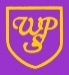 Art and design                                                                                                                                                                                                   Subject Curriculum Map 2023/24Art and design                                                                                                                                                                                                   Subject Curriculum Map 2023/24Art and design                                                                                                                                                                                                   Subject Curriculum Map 2023/24Art and design                                                                                                                                                                                                   Subject Curriculum Map 2023/24Art and design                                                                                                                                                                                                   Subject Curriculum Map 2023/24Art and design                                                                                                                                                                                                   Subject Curriculum Map 2023/24Art and design                                                                                                                                                                                                   Subject Curriculum Map 2023/24Art and design                                                                                                                                                                                                   Subject Curriculum Map 2023/24Art and design                                                                                                                                                                                                   AUTUMN TERMAUTUMN TERMAUTUMN TERMSPRING TERMSPRING TERMSUMMER TERMSUMMER TERMSUMMER TERMNursery Drawing:  Experiment with colours & marks.Make marks to represent objects (eg animals)Self PortraitsPainting: colour mixing, painting tools - Firework pictures using different materials;- Leaf rubbing / painting- Large scale painting  Natural materials art. Collage: Use range of materials to create Hanzel & Gretel’s houseDrawing: Show different emotions (eg happy, sad, fear)Collage: Use range of materials to create Hanzel & Gretel’s houseDrawing: Show different emotions (eg happy, sad, fear)Drawing: Representational drawingSculpture: clay, salt dough vegetablesPainting: Colour mixing. Drawing: Representational drawingPrinting:  with blocks/lego/fruit/vegetables.Collage:  Butterflies - tearing, ripping, scrunching, cutting. Drawing: Self Portraits - Increasing complexity and detail (eg, represent movement & sound)Artist Focus: Matisse: The SnailReception Drawingself-portraitsSculpture- diva lampsPaintingPrintingCollageDrawingPrintingCollagePaintingArtist focus: Georges SeuratReception Colour Mixing – Using primary colours to make secondary coloursAdding white – exploring shades of colourColour Mixing – Using primary colours to make secondary coloursAdding white – exploring shades of colourColour Mixing – Using primary colours to make secondary coloursAdding white – exploring shades of colourColour Mixing – Using primary colours to make secondary coloursAdding white – exploring shades of colourColour Mixing – Using primary colours to make secondary coloursAdding white – exploring shades of colourColour Mixing – Using primary colours to make secondary coloursAdding white – exploring shades of colourColour Mixing – Using primary colours to make secondary coloursAdding white – exploring shades of colourYear 1Drawing- line and shape Artist focusPaul KleeSculptureArtist focusAndy GoldsworthyKnowledge of Artists and ArchitectsArchitect Focus: Antoni GaudiKnowledge of Artists and ArchitectsArchitect Focus: Antoni GaudiPaintingPrimary/secondary/colour wheelArtist focusVan Gogh / TingatingaCollageAfrican animalsArtist focusDeborah ShapiroYear 2PaintingTints/shadesArtist focus:Wassily KandinskyPrinting: Christmas CardsDrawing- 3D form GFOL Artist focus: Samuel RolleDrawing- 3D form GFOL Artist focus: Samuel RolleSculpture coil plant potDrawing- tonesArtist focus:Georgia O’KeefeYear 3Sculpture: The Iron ManMosaicArtist focus:Roman ArtworkDrawing with shadowArtist focus: Giorgio MorandiArtist focus:Christina BalitPaintingUse the colour wheel for different effects.Year 4Painting Artist focusDavid HockneyArchitect: William MawsonDrawing and pencil skillsArtist focusEmily Dove Drawing and pencil skillsArtist focusEmily Dove SculptureEgyptian canopic jarsPrintingArtist focusWilliam MorrisYear 5 Drawingperspective Artist focus: MichealangeloArtist Focus: L. S. LowryCollage space themeArtist focusPeter ThorpeDrawing/painting- landscapesArtist focus:Jacob PierneefLocal Artist: Bob Barker PaintingArtist focus:MonetArchitectect - Tholos architecture ie domes in Ancient Greece SculptureArtist: Barbara HepworthArchitecture – Greek Day Activities – SculptureYear 6PaintingArtist focusHokusaiGreat Architects through timePaintingArtist focusHokusaiGreat Architects through timeWire Sculpture Artist Focus: Clyde BlingoOther Media – Islamic Art Tile PrintingSketching Artist Focus: Jacob Pierneef 